70-летию Великой Победы посвящаетсяСАЛЮТ ГЕРОЯМ РОССИИУходят в прошлое столетия,Забудут войны навсегда,Война священная бессмертьемВойдёт в грядущие года.Мы помним 45-й святоКак помнят матери детей.Да, будут павшие солдатыВ сердцах и памяти людей!В 41-м памятном годуИз гнезда фашистского БерлинаВсей земле, всем людям на бедуРинулась фашистская ловина.Мы помним годы боевые,Друзей, которых с нами нет.Мы помним будни фронтовыеСолдатских лет, военных лет.Сценка: бабушка и внучка рассматривают фотоальбом.Внучка просит рассказать о войне.Бабушка вспоминает, что 22 июня у неё был выпускной бал, все мальчики сразу ушли на фронт. Шли солдаты на запад по дорогам войны,Выпадал среди залпов может час тишины.И тогда на привале, опустившись в окоп,Люди письма писали тем, кто был так далёк.Солдат пишет письмо:«Мамочка! Только что закончился бой. Ты всё пишешь мне, чтобы я был осторожнее. Что же тогда будет, если каждый в бою начнёт думать не о том, как выиграть бой, а как бы спасти свою шкуру?Очень хотел бы пройти всю войну и остаться живым. Гордись, что твой сын идёт на смерть: не каждому доверено умирать за Родину!»26 млн. человеческих жизней унесла с собой беспощадная война.Вы думаете павшие молчат?Конечно «да» вы скажете! Наверно!Они кричат, пока ещё стучат сердца живых!Плакать устали матери,Но через толщу летСмотрят на нас внимательноРебята, которых нет.Шли тяжёлые бои за Москву в декабре 1941 года.Тула и Узловая стояли на пути врага.  В те дни страна узнает о подвиге Зои Космодемьянской.Небольшая деревня Петрищево была битком набита немецкими войсками. Здесь поймали девушку-партизанку и привели в штаб.(сценка)НЕМЕЦКИЙ  ШТАБ:  Вводят  Зою.Фашист: - Кто ты? Как твоё имя?- Таня!- Это ты подожгла вчера склад?- Да  я!- Ваша цель?- Уничтожить вас!- Когда перешла линию фронта?- В пятницу.- Кто твой командир?- Не скажу!- Сколько в отряде человек?- Не скажу!- Когда готовится новое наступление?- Не знаю!- Где находится Сталин?- На своём посту.- Увести!- Schnell! Schnell! Russische  Schweine!Враги всю ночь мучили и истязали девушку, били, подносили к подбородку зажжённую спичку, кто-то провёл по спине пилой. Затем босую, в одном платье часовой водил по мерозу, пока мучитель сам не продрог. Никто точно не знает, каким ещё надругательствам подвергалась Татьяна в ту страшную ночь.СЦЕНКА «В избе»Крестьянка: Ты чья будешь?Зоя: А вам зачем это?К: Как зовут хоть?З: ТаняК: Сама-то откуда?З: Я из Москвы.К: Родные есть?З: ---------К: Позавчера это ты была?З: Я. Немцы сгорели?К: НетЗ: Жаль, а что сгорело?К: Кони ихние сгорели, сказывают, оружие сгорело.(полицай уводит девушку)Она умерла во вражеском плену на фашистской дыбе ни единым звуком не высказав своих страданий, не выдав своих товарищей. Она приняла мученическую смерть, как героиня. ЗАПОМНИТЕ это имя – ЗОЯ КОСМОДЕМЬЯНСКАЯ.Бессмертны подвиги героев. В годы ВОВ более 200 туляков получили почётное звание Героя Советского союза. Среди них 15 наших земляков-узловчан.Герои не забудутся, поверьте.Пускай давно окончилась война,Но до сих пор мы на поверкеПогибших выкликаем имена:- гвардии старший сержант ШАТАЛИН АЛЕКСЕЙ НИКОЛАЕВИЧ, уроженец деревни Крутой Верх.ХОРОМ: НАВЕЧНО ОСТАЛСЯ В СТРОЮ!- лейтенант, командир взвода САМСОНОВ ИВАН АЛЕКСЕЕВИЧ, уроженец деревни Сычёвка.ХОРОМ: НАВЕЧНО ОСТАЛСЯ В СТРОЮ!-  сержант, командир батальона ШАЛИМОВ НИКОЛАЙ ДМИТРИЕВИЧ, уроженец деревни Люторичи .ХОРОМ: НАВЕЧНО ОСТАЛСЯ В СТРОЮ!- гвардии полковник, лётчик КОРОЛЁВ ИВАН ГЕОРГИЕВИЧ, уроженец деревни Ламки.ХОРОМ: НАВЕЧНО ОСТАЛСЯ В СТРОЮ!- старшина, командир противотанкового орудия КУЗЯКИН МАТВЕЙ   ЯКОВЛЕВИЧ.ХОРОМ: НАВЕЧНО ОСТАЛСЯ В СТОРЮ!- рядовой, стрелок СМОЛЕНСКИЙ СЕРГЕЙ МИХАЙЛОВИЧ, узловчанин.ХОРОМ: НАВЕЧНО ОСТАЛСЯ В СТРОЮ!- гвардии генерал- лейтенант, лётчик МЕДВЕДЕВ ДМИТРИЙ АЛЕКСЕЕВИЧ, узловчанин.ХОРОМ: НАВЕЧНО ОСТАЛСЯ В СТРОЮ!- капитан- артиллерист БУФЕТОВ СЕРГЕЙ ИГНАТЬЕВИЧ, уроженец деревни Кондуки.ХОРОМ: НАВЕЧНО ОСТАЛСЯ В СТРОЮ!- гвардии лейтенант. командир стрелкового взвода ВАНИЧКИНВЛАДИМИР ВАСИЛЬЕВИЧ, уроженец деревни Кондуки.- генерал-майор, военный лётчик МУСАТОВ НИКОЛАЙ АЛЕКСЕЕВИЧ, уроженец села Каменка.- майор, военный лётчик, командир эскадрильи ТРЕГУБОВ НИКОЛАЙМИХАЙЛОВИЧ,узловчанин, участник Парада Победы 1945 года. 	- старший сержант, командир пехотного отделения ФРОЛОВ МИХАИЛИВАНОВИЧ, уроженец деревни Малаховка.- лейтенант, командир взвода  ЮРКОВ ДМИТРИЙ ГРИГОРЬЕВИЧ, уроженец деревни Дуровка.- старший сержант, командир расчёта ЧЕКМАЗОВ ИВАН ИВАНОВИЧ, уроженец деревни Чёрная Грязь, полный кавалер ордена Славы.- старший сержант, командир пулемётного расчёта ЖУКОВ ВАСИЛИЙ ПЕТРОВИЧ, слесарь паровозного депо станции Узловая.Военный лётчик-истребитель, полковник в отставке, участник Парада Победы  1945 года, почётный житель Узловой РУБЦОВ ИВАН ФЁДОРОВИЧ  получил звание Героя Российской Федерации в 1998 году. Через много лет высокая  награда нашла героя.А сколько ещё не названных героев! Они живут в нашей памяти, в каждом доме. Наши прадеды тоже внесли свою лепту в Великую Победу. (бессмертный полк)Из книг лишь узнаём мы о 45-м.Но мы должны и через много летПоклониться до земли солдатамТем, кто живы и которых нет.Спасибо им – героям, в битве павшим.Спасибо тем, кто и сейчас в строю!Мы Родине родной, любимой нашей несём в сердцах  признательность свою!      (цветы)(выступление гостя)Памяти ветеранов Вов объявляется минута молчания. (метроном)Навстречу раскатам ревущего громаМы в бой поднимались светло и сурово!На наших знамёнах начертано слово« Победа! Победа! Победа!»        ( салют)Во имя Отчизны – Победа!Во имя живущих – Победа!Во имя грядущего – Победа!Дорогие ветераны! Носите орденаИ в праздники, и в будниНа строгих кителях и модных пиджаках!Носите ордена, чтоб видели все людиВас, вынесших войну на собственных плечах!ВСЕ: НОСИТЕ ОРДЕНА! С ПРАЗДНИКОМ! ДНЁМ ПОБЕДЫ!ПЕСНЯ «ГЕРОИ РОССИИ»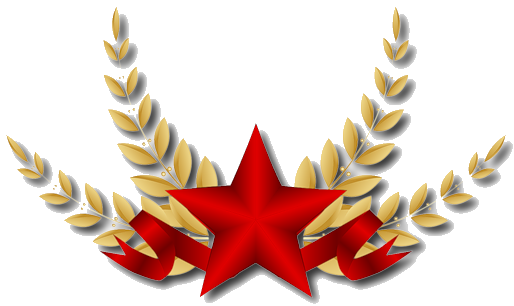 